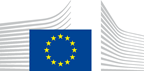 NOTICE OF VACANCY
SECONDED NATIONAL EXPERTS TO THE EUROPEAN COMMISSIONDirectorate general:Climate ActionClimate ActionDirectorate:Unit:International and Climate 
Unit A2, Climate Finance and Deforestation International and Climate 
Unit A2, Climate Finance and Deforestation Head of Unit:Peter WEHRHEIMPeter WEHRHEIMTelephone:+32 2 29 88598+32 2 29 88598Number of available post:Category1Administrator (AD)1Administrator (AD)Suggested taking up duty:Suggested initial duration:First quarter 20142 year(s)First quarter 20142 year(s)Place of secondment:BrusselsBrusselsSpecificities:    None       None   1Nature of the tasks:Nature of the tasks:Nature of the tasks:Who we are:We are a highly motivated team of around 15 professionals including economists, lawyers, natural scientists and engineers working in the political spotlight. Tackling climate change is our core business. We work on climate financing and issues related to deforestation and land use, both in the international climate negotiations and within the EU. Accordingly, the team in CLIMA.A.2 spearheads the development of EU and international solutions for mobilising climate finance. We also work on the development of EU and international emission reduction policies related to agriculture and forestry. Furthermore, our Unit represents the Commission in the international climate negotiations on Land Use and Land Use Change and Forestry (LULUCF) and on reducing emissions from deforestation and forest degradation in the tropics (REDD+). Our unit has taken the lead in transposing the Durban decision on LULUCF into EU domestic legislation and is responsible for the implementation and the further development of the EU's internal policy framework for LULUCF. We work in close collaboration with Member States in the Council and the Climate Change Committee.Main areas of responsibility:The national expert will work in the team on forestry and land use issues. The focus would be on providing input – through internal briefings and reporting – to the implementation of the LULUCF decision, as well as on the design of future policy initiatives through which the mitigation contribution of the land use sector domestically and internationally can be enhanced. The national expert would be involved in the preparatory work and discussions with Member States about LULUCF (e.g. in the context of the Working Group of the Climate Change Committee), forward-looking climate aspects related to the land use sector in the context of the 2030 climate and energy package, and discussions about the further mainstreaming of climate action into the EU's Common Agricultural Policy. In early 2014 scrutinising the draft rural development programmes of Member States from a climate point of view will be another possible task.Who we are:We are a highly motivated team of around 15 professionals including economists, lawyers, natural scientists and engineers working in the political spotlight. Tackling climate change is our core business. We work on climate financing and issues related to deforestation and land use, both in the international climate negotiations and within the EU. Accordingly, the team in CLIMA.A.2 spearheads the development of EU and international solutions for mobilising climate finance. We also work on the development of EU and international emission reduction policies related to agriculture and forestry. Furthermore, our Unit represents the Commission in the international climate negotiations on Land Use and Land Use Change and Forestry (LULUCF) and on reducing emissions from deforestation and forest degradation in the tropics (REDD+). Our unit has taken the lead in transposing the Durban decision on LULUCF into EU domestic legislation and is responsible for the implementation and the further development of the EU's internal policy framework for LULUCF. We work in close collaboration with Member States in the Council and the Climate Change Committee.Main areas of responsibility:The national expert will work in the team on forestry and land use issues. The focus would be on providing input – through internal briefings and reporting – to the implementation of the LULUCF decision, as well as on the design of future policy initiatives through which the mitigation contribution of the land use sector domestically and internationally can be enhanced. The national expert would be involved in the preparatory work and discussions with Member States about LULUCF (e.g. in the context of the Working Group of the Climate Change Committee), forward-looking climate aspects related to the land use sector in the context of the 2030 climate and energy package, and discussions about the further mainstreaming of climate action into the EU's Common Agricultural Policy. In early 2014 scrutinising the draft rural development programmes of Member States from a climate point of view will be another possible task.Who we are:We are a highly motivated team of around 15 professionals including economists, lawyers, natural scientists and engineers working in the political spotlight. Tackling climate change is our core business. We work on climate financing and issues related to deforestation and land use, both in the international climate negotiations and within the EU. Accordingly, the team in CLIMA.A.2 spearheads the development of EU and international solutions for mobilising climate finance. We also work on the development of EU and international emission reduction policies related to agriculture and forestry. Furthermore, our Unit represents the Commission in the international climate negotiations on Land Use and Land Use Change and Forestry (LULUCF) and on reducing emissions from deforestation and forest degradation in the tropics (REDD+). Our unit has taken the lead in transposing the Durban decision on LULUCF into EU domestic legislation and is responsible for the implementation and the further development of the EU's internal policy framework for LULUCF. We work in close collaboration with Member States in the Council and the Climate Change Committee.Main areas of responsibility:The national expert will work in the team on forestry and land use issues. The focus would be on providing input – through internal briefings and reporting – to the implementation of the LULUCF decision, as well as on the design of future policy initiatives through which the mitigation contribution of the land use sector domestically and internationally can be enhanced. The national expert would be involved in the preparatory work and discussions with Member States about LULUCF (e.g. in the context of the Working Group of the Climate Change Committee), forward-looking climate aspects related to the land use sector in the context of the 2030 climate and energy package, and discussions about the further mainstreaming of climate action into the EU's Common Agricultural Policy. In early 2014 scrutinising the draft rural development programmes of Member States from a climate point of view will be another possible task.2Main qualifications:Main qualifications:Main qualifications:a) Eligibility criteriaa) Eligibility criteriaa) Eligibility criteriaThe following eligibility criteria are to be fulfilled by the candidate in order to be seconded to the Commission. Consequently, the candidate who does not fulfil one of them will be automatically eliminated from the selection process.•	Professional experience : at least three years' experience in administrative, legal, scientific, technical, advisory or supervisory functions which can be regarded as equivalent to those of function groups AD;•	Seniority : at least one year by your employer, that is having worked for an eligible employer (as described in Art. 1 of the SNE decision) on a permanent or contract basis for at least 12 months before the secondment;•	Linguistic skills: thorough knowledge of one of the EU official languages and a satisfactory knowledge of another EU official language to the extent necessary for the performance of the duties. An SNE from a non-member country must produce evidence of a thorough knowledge of one Community language necessary for the performance of his duties.The following eligibility criteria are to be fulfilled by the candidate in order to be seconded to the Commission. Consequently, the candidate who does not fulfil one of them will be automatically eliminated from the selection process.•	Professional experience : at least three years' experience in administrative, legal, scientific, technical, advisory or supervisory functions which can be regarded as equivalent to those of function groups AD;•	Seniority : at least one year by your employer, that is having worked for an eligible employer (as described in Art. 1 of the SNE decision) on a permanent or contract basis for at least 12 months before the secondment;•	Linguistic skills: thorough knowledge of one of the EU official languages and a satisfactory knowledge of another EU official language to the extent necessary for the performance of the duties. An SNE from a non-member country must produce evidence of a thorough knowledge of one Community language necessary for the performance of his duties.The following eligibility criteria are to be fulfilled by the candidate in order to be seconded to the Commission. Consequently, the candidate who does not fulfil one of them will be automatically eliminated from the selection process.•	Professional experience : at least three years' experience in administrative, legal, scientific, technical, advisory or supervisory functions which can be regarded as equivalent to those of function groups AD;•	Seniority : at least one year by your employer, that is having worked for an eligible employer (as described in Art. 1 of the SNE decision) on a permanent or contract basis for at least 12 months before the secondment;•	Linguistic skills: thorough knowledge of one of the EU official languages and a satisfactory knowledge of another EU official language to the extent necessary for the performance of the duties. An SNE from a non-member country must produce evidence of a thorough knowledge of one Community language necessary for the performance of his duties.b) Selection criteriaEnthusiasm and commitment to work in the high-profile area of climate change policy are essential for this post. A University degree, ideally in agriculture, forestry, environmental economics or a related area, with at least two years of relevant professional experience is essential, in particular in a climate change related area. Familiarity with United Nations and European Union processes and action on climate change would be welcome. The expert should also have a very good knowledge of how the land use sector is treated in international and EU domestic climate policies.He/she would be able to manage a number of files simultaneously and to produce high quality output often within short deadlines. Excellent drafting and presentation skills (esp. clarity in explaining complex issues in a non-technical and comprehensible way) in English are also essential. Team spirit, readiness to adapt quickly to a new working environment and willingness to travel are required. Knowledge in chairing meetings, and managing projects and studies would be an advantage.b) Selection criteriaEnthusiasm and commitment to work in the high-profile area of climate change policy are essential for this post. A University degree, ideally in agriculture, forestry, environmental economics or a related area, with at least two years of relevant professional experience is essential, in particular in a climate change related area. Familiarity with United Nations and European Union processes and action on climate change would be welcome. The expert should also have a very good knowledge of how the land use sector is treated in international and EU domestic climate policies.He/she would be able to manage a number of files simultaneously and to produce high quality output often within short deadlines. Excellent drafting and presentation skills (esp. clarity in explaining complex issues in a non-technical and comprehensible way) in English are also essential. Team spirit, readiness to adapt quickly to a new working environment and willingness to travel are required. Knowledge in chairing meetings, and managing projects and studies would be an advantage.b) Selection criteriaEnthusiasm and commitment to work in the high-profile area of climate change policy are essential for this post. A University degree, ideally in agriculture, forestry, environmental economics or a related area, with at least two years of relevant professional experience is essential, in particular in a climate change related area. Familiarity with United Nations and European Union processes and action on climate change would be welcome. The expert should also have a very good knowledge of how the land use sector is treated in international and EU domestic climate policies.He/she would be able to manage a number of files simultaneously and to produce high quality output often within short deadlines. Excellent drafting and presentation skills (esp. clarity in explaining complex issues in a non-technical and comprehensible way) in English are also essential. Team spirit, readiness to adapt quickly to a new working environment and willingness to travel are required. Knowledge in chairing meetings, and managing projects and studies would be an advantage.3Submission of applications and selection procedureSubmission of applications and selection procedureSubmission of applications and selection procedureCandidates should send their application according to the Europass CV format (http://europass.cedefop.europa.eu/en/documents/curriculum-vitae) in English, French or German only to the Permanent Representation / Diplomatic Mission to the EU of their country, which will forward the applications to the competent services of the Commission within the deadline fixed by the latter. Not respecting this procedure or deadlines will automatically invalidate the application.Candidates are required not to add other documents (such as copy of passport, copy of degrees or certificate of professional experience, etc). If necessary, these will be requested at a later stage. Candidates should send their application according to the Europass CV format (http://europass.cedefop.europa.eu/en/documents/curriculum-vitae) in English, French or German only to the Permanent Representation / Diplomatic Mission to the EU of their country, which will forward the applications to the competent services of the Commission within the deadline fixed by the latter. Not respecting this procedure or deadlines will automatically invalidate the application.Candidates are required not to add other documents (such as copy of passport, copy of degrees or certificate of professional experience, etc). If necessary, these will be requested at a later stage. Candidates should send their application according to the Europass CV format (http://europass.cedefop.europa.eu/en/documents/curriculum-vitae) in English, French or German only to the Permanent Representation / Diplomatic Mission to the EU of their country, which will forward the applications to the competent services of the Commission within the deadline fixed by the latter. Not respecting this procedure or deadlines will automatically invalidate the application.Candidates are required not to add other documents (such as copy of passport, copy of degrees or certificate of professional experience, etc). If necessary, these will be requested at a later stage. Candidates will be informed of the follow-up of their application by the unit concerned.Candidates will be informed of the follow-up of their application by the unit concerned.Candidates will be informed of the follow-up of their application by the unit concerned.4Conditions of the secondmentConditions of the secondmentConditions of the secondmentThe secondment will be governed by the Commission Decision C(2008)6866 of 12/11/2008 laying down rules on the secondment to the Commission of national experts and national experts in professional training (SNE Decision). This decision is available on http://ec.europa.eu/civil_service/job/sne/index_en.htm.The SNE will remain employed and remunerated by his/her employer during the secondment. He/she will equally remain covered by the national social security.Unless for cost-free SNEs, allowances may be granted by the Commission to SNEs fulfilling the conditions provided for in Art. 17 of the SNE decision. During the secondment, SNEs are subject to confidentiality, loyalty and absence of conflict of interest obligations, as provided for in Art. 6 and 7 of the SNE Decision.If any document is inexact, incomplete or missing, the secondment may be cancelled.The secondment will be governed by the Commission Decision C(2008)6866 of 12/11/2008 laying down rules on the secondment to the Commission of national experts and national experts in professional training (SNE Decision). This decision is available on http://ec.europa.eu/civil_service/job/sne/index_en.htm.The SNE will remain employed and remunerated by his/her employer during the secondment. He/she will equally remain covered by the national social security.Unless for cost-free SNEs, allowances may be granted by the Commission to SNEs fulfilling the conditions provided for in Art. 17 of the SNE decision. During the secondment, SNEs are subject to confidentiality, loyalty and absence of conflict of interest obligations, as provided for in Art. 6 and 7 of the SNE Decision.If any document is inexact, incomplete or missing, the secondment may be cancelled.The secondment will be governed by the Commission Decision C(2008)6866 of 12/11/2008 laying down rules on the secondment to the Commission of national experts and national experts in professional training (SNE Decision). This decision is available on http://ec.europa.eu/civil_service/job/sne/index_en.htm.The SNE will remain employed and remunerated by his/her employer during the secondment. He/she will equally remain covered by the national social security.Unless for cost-free SNEs, allowances may be granted by the Commission to SNEs fulfilling the conditions provided for in Art. 17 of the SNE decision. During the secondment, SNEs are subject to confidentiality, loyalty and absence of conflict of interest obligations, as provided for in Art. 6 and 7 of the SNE Decision.If any document is inexact, incomplete or missing, the secondment may be cancelled.5Processing of personal dataProcessing of personal dataProcessing of personal data
The selection, secondment and termination of the secondment of a national expert requires the Commission (the competent services of DG HR, DG BUDG, PMO and the DG concerned) to process personal data concerning the person to be seconded, under the responsibility of the Head of Unit of DG HR.B2. The data processing is subject to the SNE Decision as well as the Regulation (EC) No 45/2001 of the European Parliament and of the Council of 18 December 2000 on the protection of individuals with regard to the processing of personal data by the Community institutions and bodies and on the free movement of such data.Data is kept by the competent services for 10 years after the secondment (2 years for not selected or not seconded experts).Data subjects may exercise their right of access to data concerning them and the right to rectify such data by applying to the controller, in accordance with Article 13 of the Regulation on the processing of personal data. The candidate may send complaints to the European Data Protection Supervisor edps@edps.europa.eu.To the attention of candidates from third countries: your personal data can be used for necessary checks. More information is available on http://ec.europa.eu/dgs/personnel_administration/security_en.htm.
The selection, secondment and termination of the secondment of a national expert requires the Commission (the competent services of DG HR, DG BUDG, PMO and the DG concerned) to process personal data concerning the person to be seconded, under the responsibility of the Head of Unit of DG HR.B2. The data processing is subject to the SNE Decision as well as the Regulation (EC) No 45/2001 of the European Parliament and of the Council of 18 December 2000 on the protection of individuals with regard to the processing of personal data by the Community institutions and bodies and on the free movement of such data.Data is kept by the competent services for 10 years after the secondment (2 years for not selected or not seconded experts).Data subjects may exercise their right of access to data concerning them and the right to rectify such data by applying to the controller, in accordance with Article 13 of the Regulation on the processing of personal data. The candidate may send complaints to the European Data Protection Supervisor edps@edps.europa.eu.To the attention of candidates from third countries: your personal data can be used for necessary checks. More information is available on http://ec.europa.eu/dgs/personnel_administration/security_en.htm.
The selection, secondment and termination of the secondment of a national expert requires the Commission (the competent services of DG HR, DG BUDG, PMO and the DG concerned) to process personal data concerning the person to be seconded, under the responsibility of the Head of Unit of DG HR.B2. The data processing is subject to the SNE Decision as well as the Regulation (EC) No 45/2001 of the European Parliament and of the Council of 18 December 2000 on the protection of individuals with regard to the processing of personal data by the Community institutions and bodies and on the free movement of such data.Data is kept by the competent services for 10 years after the secondment (2 years for not selected or not seconded experts).Data subjects may exercise their right of access to data concerning them and the right to rectify such data by applying to the controller, in accordance with Article 13 of the Regulation on the processing of personal data. The candidate may send complaints to the European Data Protection Supervisor edps@edps.europa.eu.To the attention of candidates from third countries: your personal data can be used for necessary checks. More information is available on http://ec.europa.eu/dgs/personnel_administration/security_en.htm.Information on data protection for candidates to a JRC post is available on: http://ec.europa.eu/dgs/jrc/index.cfm?id=6270.Information on data protection for candidates to a JRC post is available on: http://ec.europa.eu/dgs/jrc/index.cfm?id=6270.Information on data protection for candidates to a JRC post is available on: http://ec.europa.eu/dgs/jrc/index.cfm?id=6270.